РЕЗУЛТАТ ИНСПЕКЦИЈСКОГ НАДЗОРА У БОДОВИМА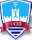 Град Смедерево Градска управа Смедерево Одељење за инспекцијске послове Група за саобраћајну инспекцијуОзнака: КЛ-1Јавни градски и приградски превоз путникаКОНТРОЛНА ЛИСТА ЈАВНИ ГРАДСКИ И ПРИГРАДСКИ ПРЕВОЗ ПУТНИКАОБАВЕЗЕ ПРЕВОЗНИКАКОНТРОЛНА ЛИСТА ЈАВНИ ГРАДСКИ И ПРИГРАДСКИ ПРЕВОЗ ПУТНИКАОБАВЕЗЕ ПРЕВОЗНИКАКОНТРОЛНА ЛИСТА ЈАВНИ ГРАДСКИ И ПРИГРАДСКИ ПРЕВОЗ ПУТНИКАОБАВЕЗЕ ПРЕВОЗНИКАКОНТРОЛНА ЛИСТА ЈАВНИ ГРАДСКИ И ПРИГРАДСКИ ПРЕВОЗ ПУТНИКАОБАВЕЗЕ ПРЕВОЗНИКАКОНТРОЛНА ЛИСТА ЈАВНИ ГРАДСКИ И ПРИГРАДСКИ ПРЕВОЗ ПУТНИКАОБАВЕЗЕ ПРЕВОЗНИКАПРАВНИ ОСНОВ - Одлука о јавном градском и приградском превозу путника аутобусом на територији града Смедерева (''Службени лист града Смедерева'', бр. 12/2017-пречишћен текст)ПРАВНИ ОСНОВ - Одлука о јавном градском и приградском превозу путника аутобусом на територији града Смедерева (''Службени лист града Смедерева'', бр. 12/2017-пречишћен текст)ПРАВНИ ОСНОВ - Одлука о јавном градском и приградском превозу путника аутобусом на територији града Смедерева (''Службени лист града Смедерева'', бр. 12/2017-пречишћен текст)ПРАВНИ ОСНОВ - Одлука о јавном градском и приградском превозу путника аутобусом на територији града Смедерева (''Службени лист града Смедерева'', бр. 12/2017-пречишћен текст)ПРАВНИ ОСНОВ - Одлука о јавном градском и приградском превозу путника аутобусом на територији града Смедерева (''Службени лист града Смедерева'', бр. 12/2017-пречишћен текст)Надзирани субјекат:Надзирани субјекат:Матични број:                      ПИБ:                       Седиште:Матични број:                      ПИБ:                       Седиште:Одговорно лице:                                                    ЈМБГ:Одговорно лице:                                                    ЈМБГ:Адреса пребивалишта:Адреса пребивалишта:Лице које је присутно прегледу:                                    ЈМБГ:Лице које је присутно прегледу:                                    ЈМБГ:Локација предмета контроле:Локација предмета контроле:Р.б.ПитањеДаНеБодови1.превоз обавља на повереним линијама    да-10   не-02. превоз обавља према регистрованом и овереном реду вожње    да-10   не-03.примењује важећи ценовник   да-10   не-04.издаје путнику возну карту   да-10   не-05.омогућава путницима да наставе започету вожњу другим возилом у случају прекида превоза или квара возила   да-10   не-06.контролу издатих возних карти врше овлашћена лица превозника (контролори)    да-10   не-07.контролори носе службена одела и службене легитимације   да-10   не-08.у возилу се налази важећи ред вожње   да-10   не-09.у возилу се налази оверен ценовник   да-10   не-010.у возилу се налазе општи услови превоза   да-10   не-011.назив линије истакнут у доњем десном углу ветробранског стакла и са стране поред улазних врата   да-10   не-012.у возилу се налази уговор о раду возача или потврда да је возач запослен код превозника на кога је регистрован ред вожње   да-10   не-013.возило уредно обојено   да-5   не-014.возило чисто   да-5   не-015.возило проветрено   да-5   не-016.у возилу обезбеђена оптимална температура   да-5   не-017.континуирано и несметано пружа услугу линијског превоза корисницима   да-10   не-018.обавештава путнике у средствима јавног информисања или на други погодан начин о планираним и очекиваним сметњама и прекидима   да-10   не-019.обавештава Одељење Градске управе надлежно за саобраћајну инспекцију о разлозима непридржавања регистрованог и овереног реда вожње   да-10   не-0НАПОМЕНА:НАПОМЕНА:НАПОМЕНА:НАПОМЕНА:НАПОМЕНА:УКУПАН МОГУЋИ БРОЈ БОДОВА170УТВРЂЕНИ БРОЈ БОДОВАСтепен ризикаНезнатанНизакСредњиВисокКритичанБрој бодова151-170121-15091-12061-9060 и мањеСтепен ризика уодносу на остварени број бодоваКритичанНезнатанНизакСредњиВисокБројКонтролна листа сачињенаДатумВремеНАДЗИРАНИ СУБЈЕКАТ____________________М.П.САОБРАЋАЈНИ ИНСПЕКТОР_________________________